Załącznik nr 1 Popraw wilgę po śladzie a następnie wykonaj wydzierankę z kolorowego papieru.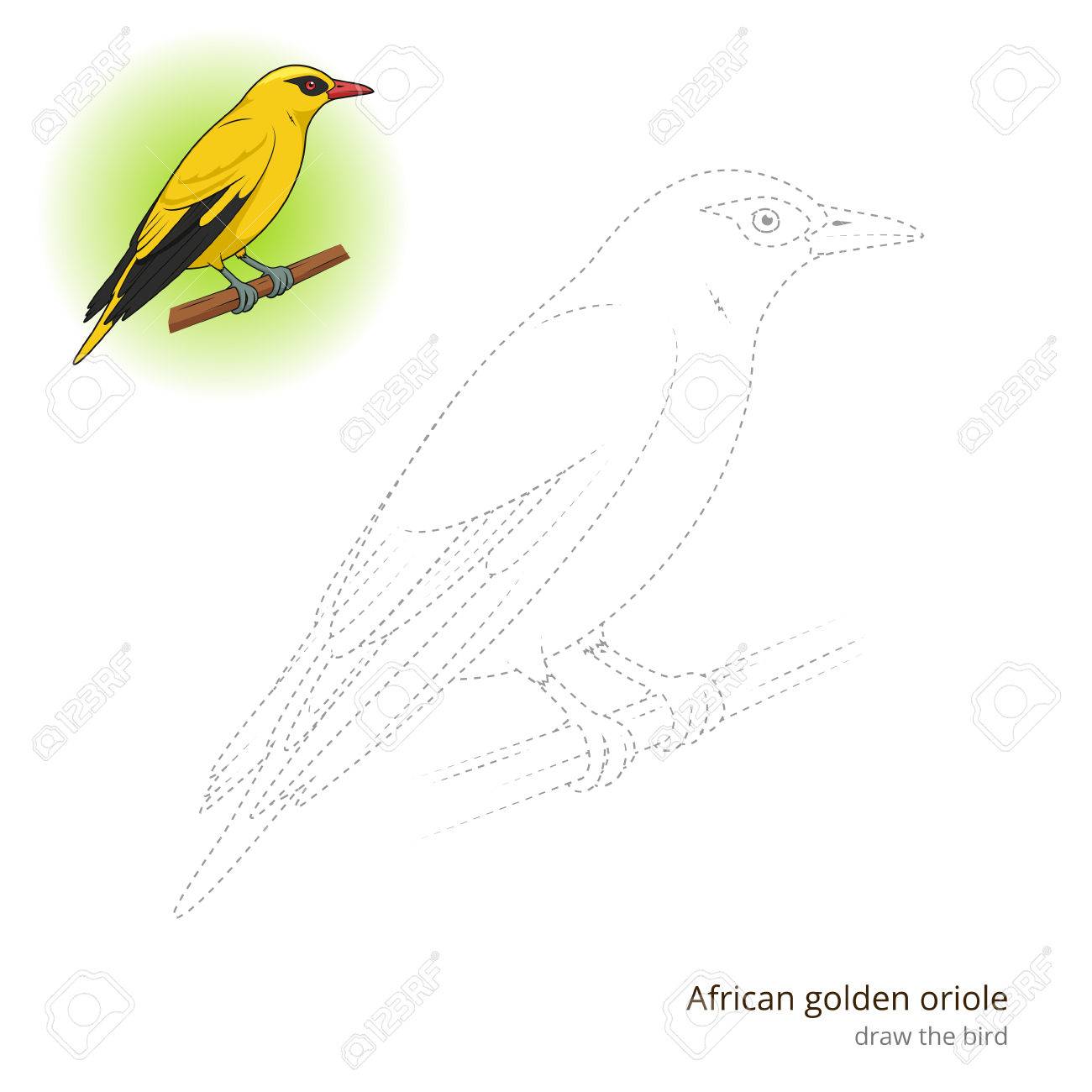 